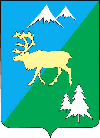 П О С Т А Н О В Л Е Н И ЕАДМИНИСТРАЦИИ БЫСТРИНСКОГО МУНИЦИПАЛЬНОГО РАЙОНА684350, Камчатский  край, Быстринскийрайон, с. Эссо, ул. Терешковой, д. 1,тел/факс 21-330http://essobmr.ru   admesso@yandex.ruот 16.05.2022  № 161 В целях улучшения санитарного, экологического состояния и благоустройства, наведения чистоты и порядка на территории Эссовского сельского поселения после зимнего периода, руководствуясь «Правилами благоустройства территории Эссовского сельского поселения», утвержденными решением Собрания депутатов  Эссовского сельского поселения от 30 октября 2017 года № 92, статьей 34 Устава Быстринского муниципального района, ПОСТАНОВЛЯЮ:      1. В период с 16 мая по 16 июня 2022 года провести мероприятия по уборке, санитарной очистке и благоустройству территорий Эссовского сельского поселения.      2. Рекомендовать руководителям предприятий, организаций, учреждений независимо от форм собственности, индивидуальным предпринимателям и гражданам, организовать очистку и благоустройство прилегающих и закрепленных территорий, жилых дворов и придомовых территорий, прилегающих к ним улиц и переулков в радиусе , привести в надлежащий порядок фасады зданий и сооружений, произвести необходимый ремонт и покраску элементов внешнего благоустройства зданий, малых архитектурных форм, организовать разбор неиспользуемых, ветхих объектов (теплиц, сараев, пристроек).      3. Муниципальному унитарному предприятию «Бытсервис» обеспечить:Разослано: в дело, газета «Новая жизнь», отдел по ЖКХ, МУП «Бытсервис», МБОУ Быстринская средняя общеобразовательная школа, МБОУ ДО Дом детского творчества, МБДОУ детский сад "Брусничка", МБУК межпоселенческая центральная библиотека, МБУК Быстринский районный этнографический музей, МУ ДК с. Эссо, МБДОУ ДОД Быстринская детская школа искусств      3.1. Своевременный сбор и вывоз мусора по всем улицам Эссовского сельского поселения;      3.2. Установку контейнеров и поставку тракторной техники по заявкам граждан, организаций и учреждений;      3.3. Ликвидацию несанкционированных свалок на территории поселения, вдоль дорог и придомовых территориях;      3.4. Надлежащее состояние адресного хозяйства по закрепленному жилищному фонду (указателей с названием улиц и номеров домов, пожарных гидрантов);       3.5. Приведение территории традиционного захоронения населения в нормативное состояние.       4. Администрации Быстринского муниципального района провести организационную работу среди руководителей муниципальных учреждений и предприятий, по наведению санитарного порядка и благоустройства на закрепленных территориях.       5. Отделу по жилищно-коммунальному хозяйству и работе с населением администрации Быстринского муниципального района координировать мероприятия по наведению санитарного порядка и благоустройства территории Эссовского сельского поселения.       6. Настоящее постановление вступает в силу после его официального обнародования и подлежит размещению в информационно-телекоммуникационной сети «Интернет» на официальном сайте органов местного самоуправления Быстринского муниципального района http://essobmr.ru.      7. Контроль за выполнением настоящего постановления оставляю за собой. Глава Быстринскогомуниципального района                                                                                 А.В. ВьюновО проведении мероприятий по санитарной очистке и благоустройству территории Эссовского сельского поселения Быстринского муниципального района